БЮЛЛЕТЕНЬ    Официальный вестникКазанского сельского поселенияРОСТОВСКАЯ ОБЛАСТЬВЕРХНЕДОНСКОЙ РАЙОНМУНИЦИПАЛЬНОЕ ОБРАЗОВАНИЕ«КАЗАНСКОЕ СЕЛЬСКОЕ ПОСЕЛЕНИЕ»СОБРАНИЕ   ДЕПУТАТОВ КАЗАНСКОГО СЕЛЬСКОГО ПОСЕЛЕНИЯРЕШЕНИЕ от 18 января 2021  года                   № 301                                  ст-ца КазанскаяОб определении мест для выгула домашних животныхВ целях регулирования вопросов в сфере благоустройства территории Казанского сельского поселения Верхнедонского муниципального района Ростовской области в части выгула домашних животных, а также повышения комфортности и безопасности условий проживания граждан,  в соответствии со статьей 8, пункта 3 части 5 статьи 13 Федерального закона от 27.12.2018 № 498-ФЗ «Об ответственном обращении с животными и о внесении изменений в отдельные законодательные акты Российской Федерации», статьей 14 Федерального закона от 06.10.2003 №  131-ФЗ «Об общих принципах организации местного самоуправления в Российской Федерации», Собрание депутатов Казанского сельского поселения Верхнедонского муниципального района Ростовской областиРЕШИЛО:1. Определить места для выгула домашних животных на территории Казанского сельского поселения Верхнедонского муниципального района Ростовской области согласно Приложению  № 1 к настоящему решению.2. Утвердить требования к виду и размещению указателей «Выгул домашних животных» согласно Приложению № 2 к настоящему решению.3. Настоящее решение подлежит опубликованию в Официальном Вестнике  Администрации Казанского сельского поселения, обнародованию и размещению на официальном сайте Казанского сельского поселения в информационно-телекоммуникационной сети «Интернет».Настоящее решение вступает в силу по истечению 10 дней после его официального опубликования в Официальном Вестнике  Администрации Казанского сельского поселенияПриложение № 1 к решению Собрания депутатов Казанского сельского поселенияот «18» января 2021 т. № 301Перечень мест для выгула домашних животных на территории Казанского сельского поселения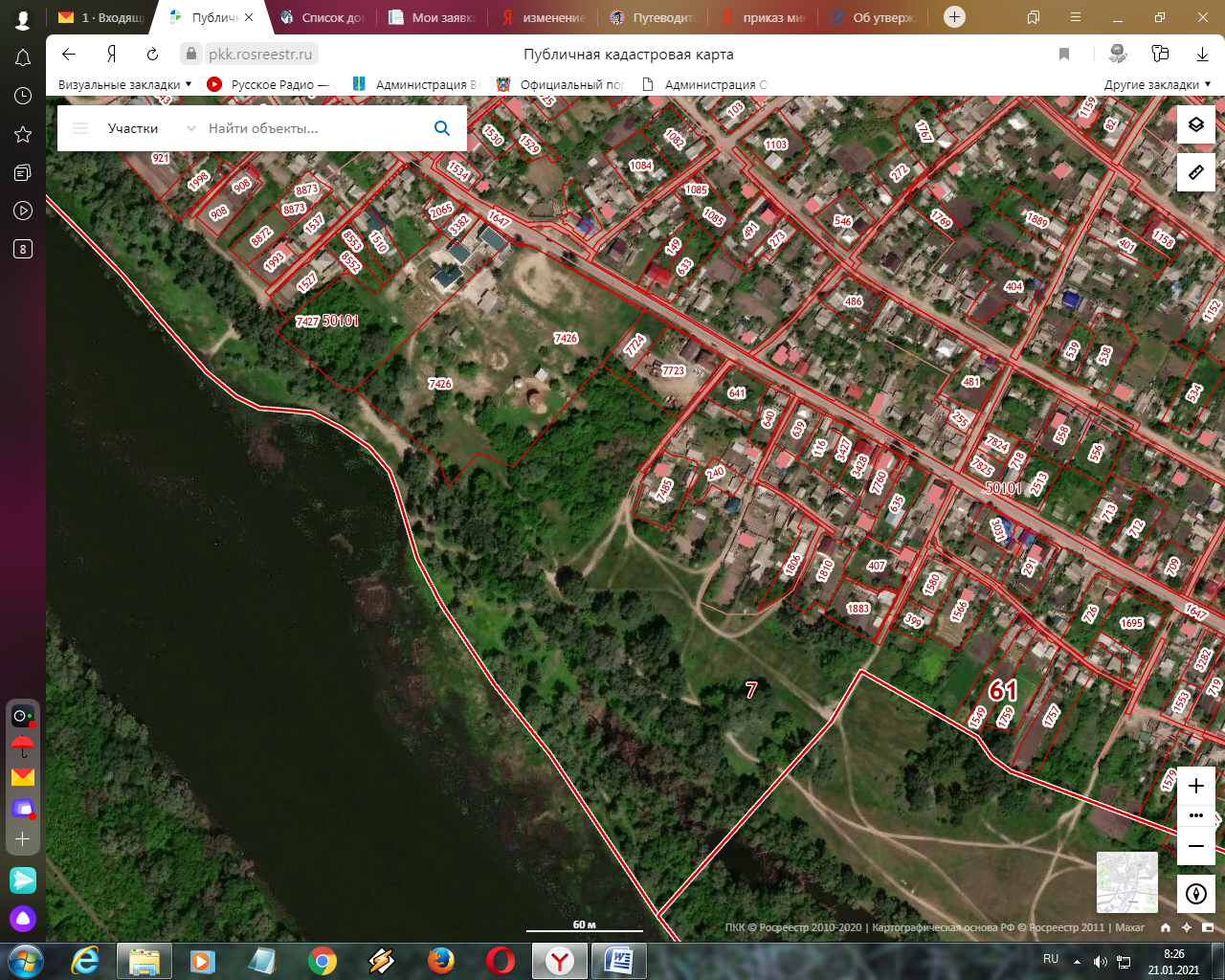 Южная окраина ст. Казанской.Площадь МВДЖ составляет  700 кв. м.Координаты: широта 49,784977, долгота 41,14558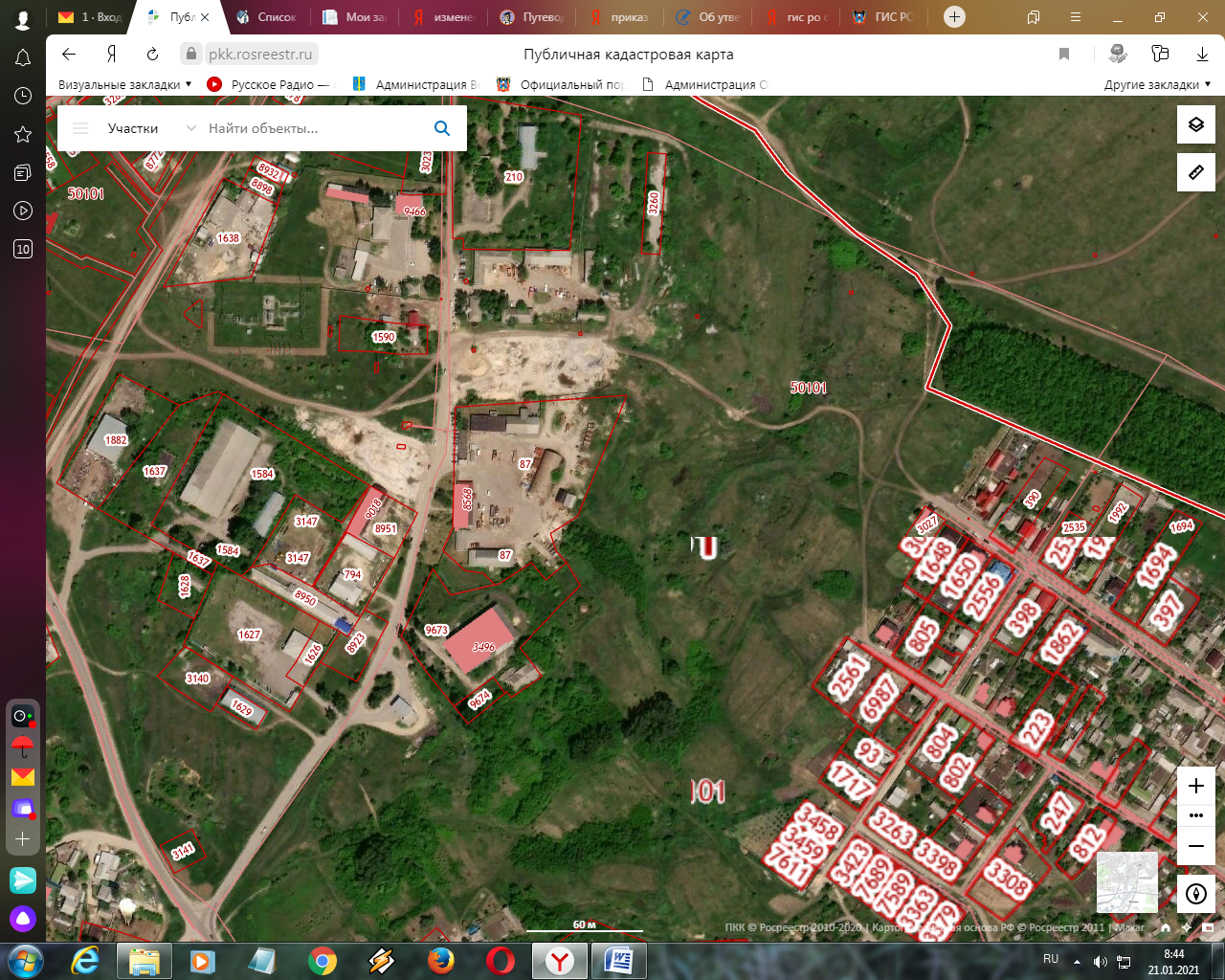 Северная окраина ст. Казанской.Площадь МВДЖ составляет  750 кв. м.Координаты: широта 49,803303, долгота 41,144378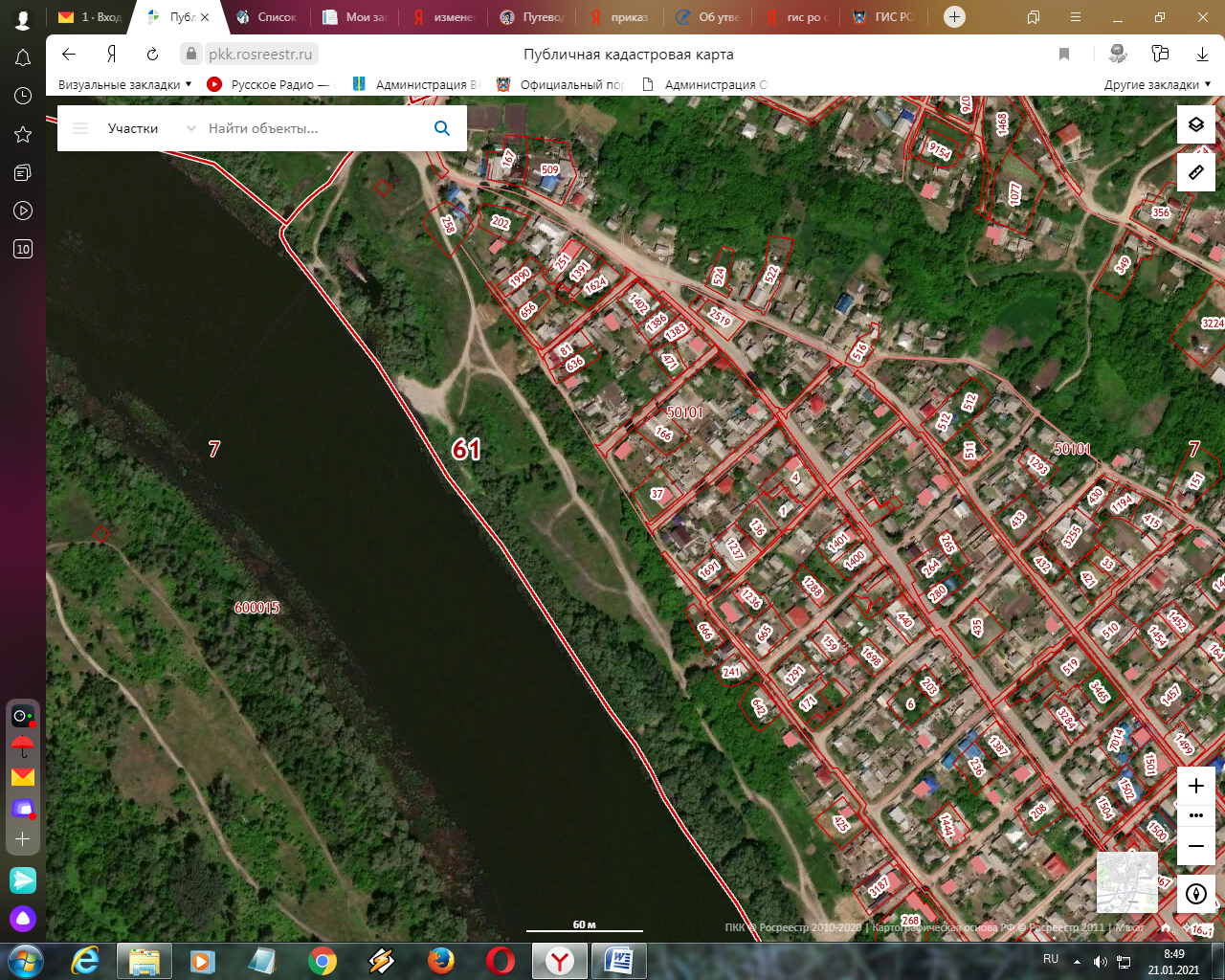 Юго-западная окраина ст. Казанской.Площадь МВДЖ составляет  740 кв. м.Координаты: широта 49,798289, долгота 41,128821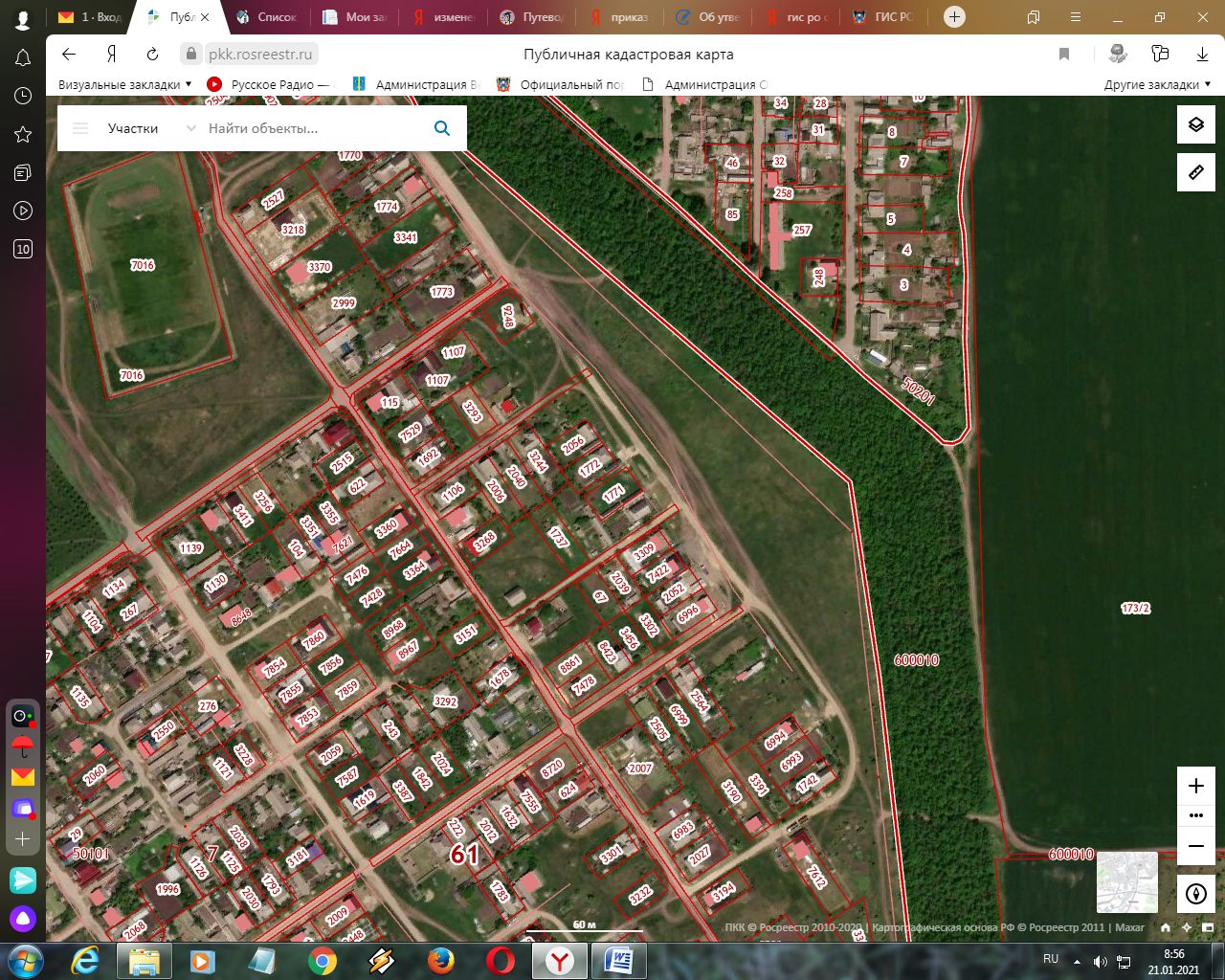 Северо-восточная окраина ст. Казанской.Площадь МВДЖ составляет  700 кв. м.Координаты: широта 49,794286, долгота 41,163862Приложение № 2 к решению Собрания депутатов Казанского сельского поселенияот «18» января 2021 т. № 301Требования к виду и размещению указателей«Выгул домашних животных»Границы территории места для выгула домашних животных обозначаются администрацией Казанского сельского поселения указателями «Выгул домашних животных», размещаемые по периметру границ данной территории на высоте не ниже 1,5 метров от уровня земли, на расстоянии, обеспечивающем видимость от одного указателя до следующего ближайшего.Указатели «Выгул домашних животных» изготавливаются из деревянных или металлических материалов, размерами: ширина не менее 30 см, высота не менее 20 см, окрашиваются красителем красного цвета с наружной стороны периметра территории и жёлтого цвета с внутренней стороны периметра территории, а также снабжаются текстом красителя чёрного цвета «Выгул домашних животных»;Вид указателя «Выгул домашних животных» с наружной стороны периметра территории.Вид указателя «Выгул домашних животных» с внутренней стороны периметра территории.ИЗДАТЕЛЬ ОФИЦИАЛЬНОГО БЮЛЛЕТЕНЯ:Администрация Казанского сельского поселенияОтпечатано в Администрации Казанского сельского поселения Верхнедонского района:346170, ул. Маяковского,25ст. КазанскаяE-mail:kazsp06059@yandex.ruРАСПРОСТРАНЯЕТСЯ БЕСПЛАТНОТираж 30 экземпляров